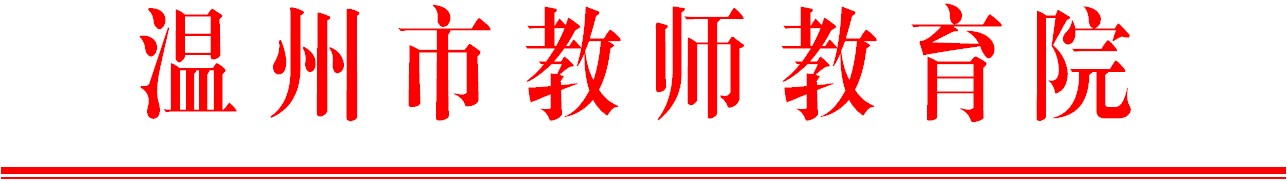 温师函〔2017〕140号关于举办市小学语文核心素养研修班第8次集训暨结业的通知各有关学校：根据温州市教育局《关于下达2017年温州市教师教育院教师培训项目的通知》（温教办师函〔2017〕13号），决定举办市小学语文核心素养研修班第8次集训暨结业。现将有关事项通知如下：一、培训对象市小学语文核心素养研修班学员、市方斐卿名师工作站学员。（名单见附件）二、内容形式1. 学员主题展示课：指向学习活动与指向读写迁移；2. 学员教学观点分享：围绕培训主题谈体会；3. 结业典礼。三、培训安排本次集训时间安排12月14日。学员于12月14日（周四）上午8：30前报到，报到培训地点：温州市马鞍池小学（温州市区山前街157号，马鞍池公园南面），联系人：叶慧，联系电话：13676799096。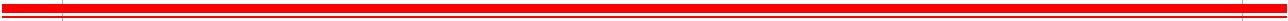 四、培训经费培训费（含食宿）由市教育局统一拨付，交通费学员回所在单位报销。请学校通知学员，按时参加培训。附件：温州市小学语文核心素养研修班学员名单温州市教师教育院2017年11月27日抄送：各县（市、区）教师培训机构。附件温州市小学语文核心素养研修班学员名单叶小白	温州市实验小学 潘建海	温州市籀园小学邓彩霞	温州大学城附属学校张坚鸥  	温州市中通国际学校孙  丹	温州石坦巷小学戴晓晓	温州鹿城实验小学徐妙秀	温州五星小学叶  慧   温州市马鞍池小学邵莉斯	温州市马鞍池小学姚约维	温州市鞋都第一小学张淑琼	温州市南浦小学林始佳	温州市石坦巷小学林进武	温州市藤桥小学徐  梦	温州市新田园小学方晓霞  	龙湾区永中第一小学王小君	龙湾区永昌第一小学李丽珍   龙湾区外国语小学潘微微	龙湾区第二小学周美丽  	瓯海区实验小学教育集团郑  丰 	瓯海区瞿溪教育集团张美月  	瓯海区茶山第一小学陈爱双	瓯海区郭溪第一小学黄小平	瓯海区外国语学校黄冬冬	瓯海区仙岩华侨小学陈和平	洞头区大门镇中心小学王金云	洞头区元觉义务教育学校施菊琴	乐清市雁荡镇第一小学黄正森	乐清市北白象镇第六小学侯秀娜	乐清市虹桥镇第三小学吴小山  	乐清市虹桥镇第八小学马丽双	乐清市柳市镇第三小学陈园园	瑞安市瑞祥实验学校叶佩佩	瑞安市陶山镇碧山小学夏献红	瑞安市仙降中心小学蔡灵敏	瑞安市莘塍中心小学胡亦楷	瑞安市塘下镇中心小学 杨云巧	瑞安塘下鲍田中心小学 许小芳	瑞安市万松实验学校黄琳琳	瑞安市湖岭镇中心小学池海英  	瑞安市塘下中心小学陈  英  	瑞安市陶山镇中心小学金洁华  	瑞安市莘塍镇第七小学戴文平  	瑞安市塘下实验小学黄碎巧   瑞安市马屿镇曹村中心小学庄海亚   瑞安市塘下实验小学许  可   瑞安市桐浦镇桐浦小学吴慧娟	永嘉县外国语实验小学叶晓珠	永嘉县城西小学罗  建	永嘉县千石小学吴晓红  	永嘉县瓯北第一小学潘晓梅	永嘉县瓯北第七小学孙云平	永嘉县罗东小学南存仙 	永嘉县桥下镇中心小学金龙鹏  	永嘉县岩坦镇中心小学周海鸥   永嘉县上塘镇城西小学吴杨芬	文成县樟台学校赵秀秀	文成县百丈漈镇中心学校徐  宁	文成县第二实验小学赵沛龙   文成县二源学校周  静   文成县少体校罗凡凡	平阳县昆阳镇第七小学林  颖	平阳县鳌江镇第七小学杨玉婵	平阳县萧江镇第四小学郑秋生	平阳县万全镇郑楼小学 黄姗姗	平阳县中心小学刘  希 	平阳县昆阳第二小学章海燕	泰顺县实验学校（小学部）钱小华	泰顺县筱村镇第二小学林丽红	泰顺县泗溪镇中心小学吴双芝   泰顺县仕阳镇中心小学苏义完	苍南县钱库镇望里第二小学邵  静	苍南县金乡镇第二小学蔡海蓉	苍南县灵溪镇第三小学周林娜	苍南县矾山镇南宋小学林小萼	苍南县龙港镇第十一小学兰景超	苍南县灵溪镇凤池学校宋婷妹	苍南县第三实验小学黄体斌   苍南县龙港镇湖前小学康子挺   苍南县灵溪第二小学李求冷   苍南县第三实验小学王仁辉   经开区海城第一小学项灵捷   经开区沙城一小沈依依   经开区滨海学校涂晶晶   温州经开区海城二小